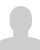 Štrossová Veronika (veronika.strossova@o2.cz)RE: Objednávka telekomunikačních služeb3. 2. 2017, 12:42:50Komu: "Kancelář (SOŠ veterinární, HK-Kukleny)"gDobrý den, 

tímto potvrzuji akceptaci objednávky pro zákazníka IČ 62690281, Střední odborná škola veterinární Hradec Králové-Kukleny, Pražská 68, Pražská 68, 501 01 Hradec Králové. 

Společnost O2 Czech Republic a.s. i nadále pokračuje v dodávkách mobilních služeb dle Rámcové dohody č. 666583 a dodávkách fixních služeb dle Rámcové dohody č. 471985. 

S pozdravem 

Štrossová Veronika | O2 Czech Republic a.s. 
Account Manager 
Za Brumlovkou 266/2 140 22 Praha 4 - Michle 
P +420 271 464 101 
veronika.strossova@o2.cz 

Linka pro firemní zákazníky: 
800 111 777 (nebo *77 z mobilního telefonu) 
E-mail: korporace@o2.cz 
www.o2.cz/firmy 





-----Original Message----- 
From: "Kancelář (SOŠ veterinární, HK-Kukleny)" [mailto:kancelar@sosvet.cz] 
Sent: Tuesday, January 24, 2017 12:32 PM 
To: Štrossová Veronika <veronika.strossova@o2.cz> 
Subject: Objednávka telekomunikačních služeb 

Dobrý den, 

Prosím o potvrzení níže uvedené objednávky na telekomunikační 
služby: pevné i mobilní služby. Děkuji za ochotu a vyřízení. 
Marie Slámová, Střední odborná škola veterinární Hradec Králové-Kukleny, Pražská 68, Pražská 68, 501 01 Hradec Králové IČO organizace: 62690281 č. tel.: 601 563 207 


V souladu s Rámcovou smlouvou uzavřenou mezi Královéhradeckým krajem a společností O2 Czech Republic a.s. dne 19.12.2016 Vám zasílám e-mailovou výzvu k plnění (objednávku) telekomunikačních služeb (pevné i mobilní 
služby) a žádám o potvrzení přijetí objednávky a tím i její akceptaci. 

Děkuji za vyřízení, krásný den. 
Marie Slámová 


Obsah této zprávy má výlučně komunikační charakter. Nepředstavuje návrh na uzavření smlouvy či na její změnu ani přijetí případného návrhu. Smlouvy či jejich změny jsou společností O2 Czech Republic a.s. uzavírány v písemné formě nebo v podobě a postupem podle příslušných všeobecných podmínek společnosti O2 Czech Republic a.s., a pokud jsou dohodnuty všechny náležitosti. Smlouvy jsou uzavírány oprávněnou osobou na základě písemného pověření. Smlouvy o smlouvě budoucí jsou uzavírány výhradně v písemné formě, vlastnoručně podepsané nebo s uznávaným elektronickým podpisem. Podmínky, za nichž O2 Czech Republic a.s. přistupuje k jednání o smlouvě a jakými se řídí, jsou dostupné zde<http://www.o2.cz/spolecnost/transparentnost-pri-vyjednavani-o-smlouve/>. 

The content of this message is intended for communication purposes only. It does neither represent any contract proposal, nor its amendment or acceptance of any potential contract proposal. O2 Czech Republic a.s. concludes contracts or amendments thereto in a written form or in the form and the procedure in accordance with relevant general terms and conditions of O2 Czech Republic a.s., if all requirements are agreed. Contracts are concluded by an authorized person entitled on the basis of a written authorization. Contracts on a future contract are concluded solely in a written form, self-signed or signed by means of an advanced electronic signature. The conditions under which O2 Czech Republic a.s. negotiates contracts and under which it proceeds are available here<http://www.o2.cz/spolecnost/en/transparency-in-contract-negotiations/>. 